"Лыжня России - 2018"В рамках реализации плана работы школы была проведена традиционная «Лыжня России». В ней приняли активное участие обучающиеся школы (27 человек) и родители. Победители были награждены грамотами.  Победителями и призерами  стали следующие участники гонки : 2-4 классСреди мальчиков:Клинг Вячеслав (4класс) - 1 местоОвчинников Егор (2 класс) - 2 местоКорольков Кирилл (4 класс) -3 местоСреди девочек:Мухаметова Алина (3 класс) - 1  местоЛосева Валерия (2 класс) - 2 местоАкимова Елизавета (3 класс) - 3 место5-9  классСреди мальчиков:Клинг Владислав (6 класс) - 1 местоГубина Александр (7 класс) - 2 местоКурманбаев Серик (7класс)  - 3 местоСреди девочек:Кожемяко Татьяна  ( 5 класс) -1 местоМеркулова Виктория (9 класс) - 2 местоПриняли участие –23 .-  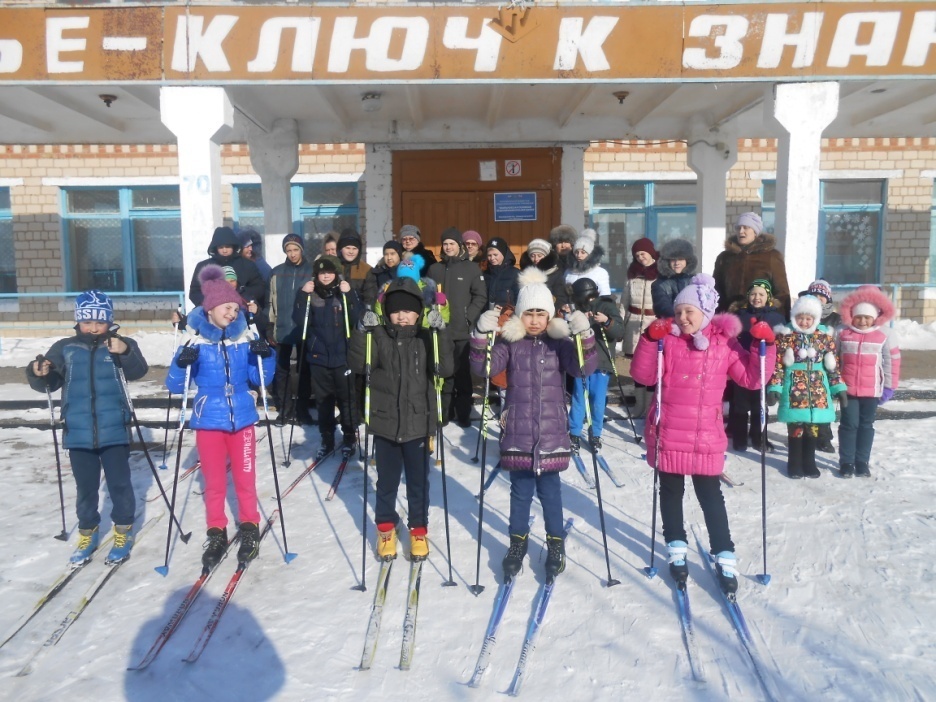 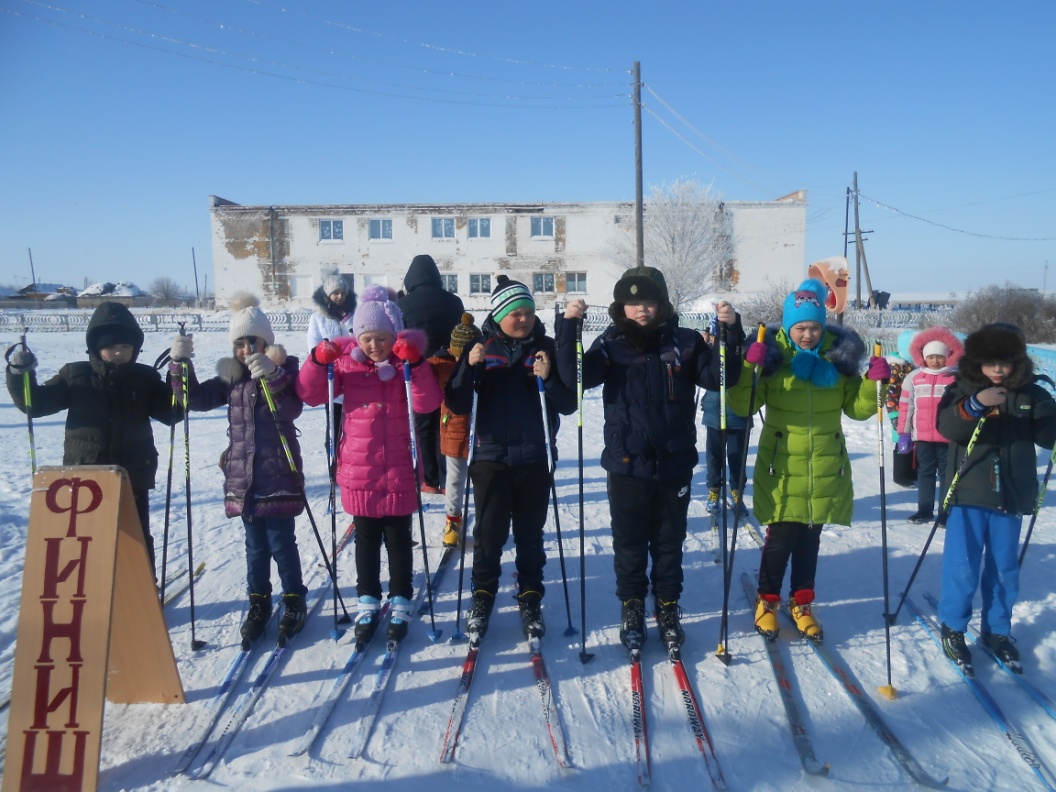 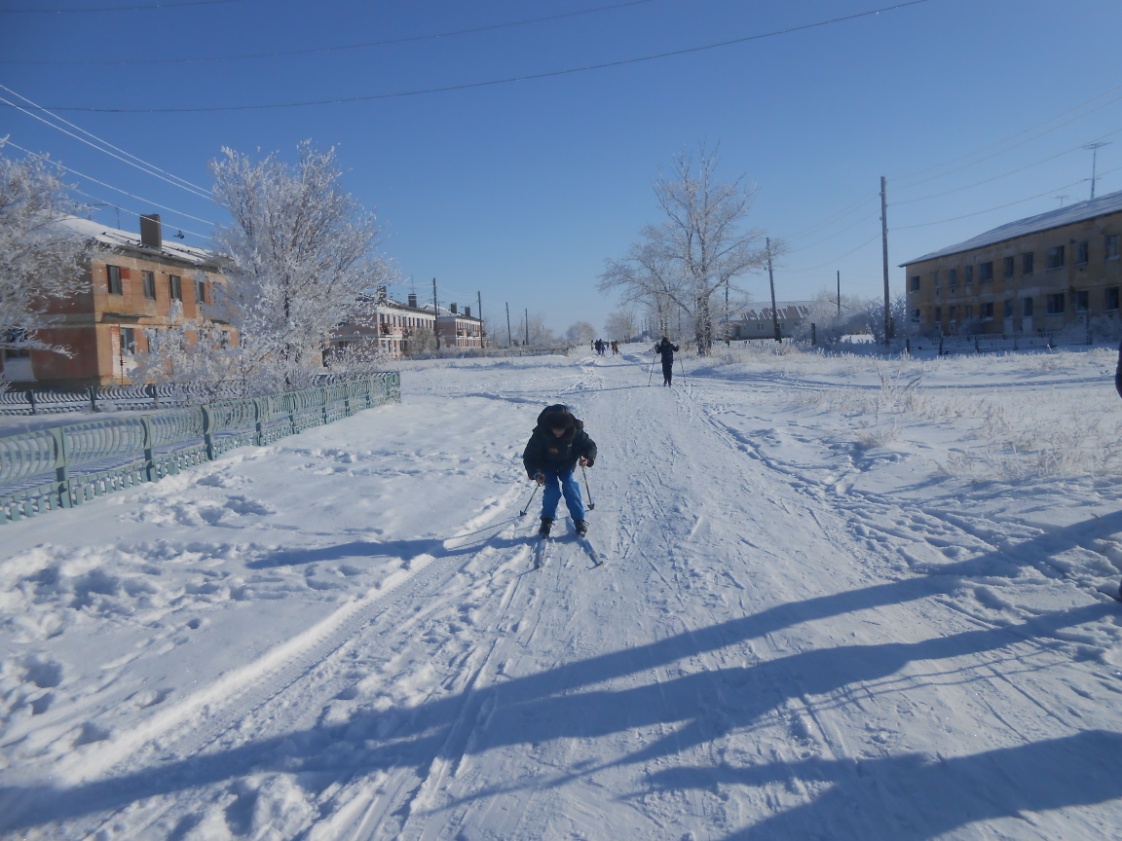 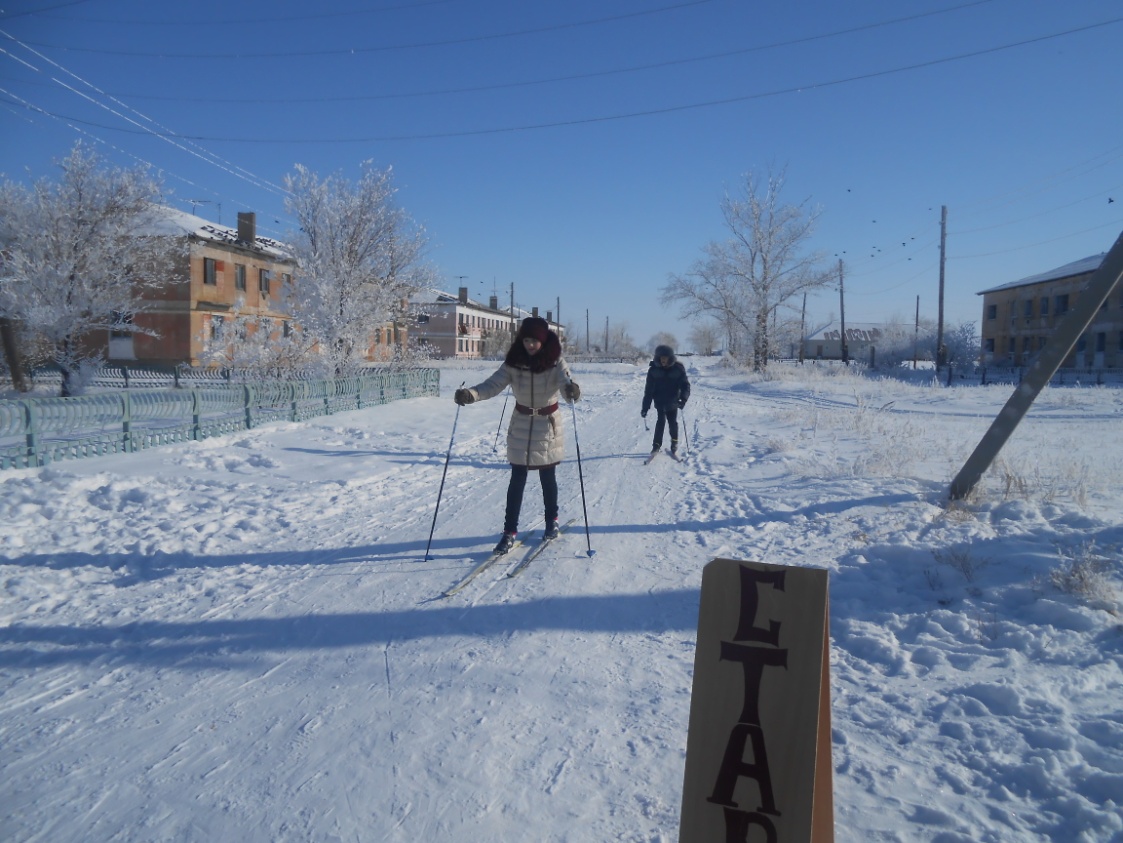 